О проекте федерального закона № 700565-7 «О внесении изменения в статью 98 Федерального закона «Устав железнодорожного транспорта Российской Федерации» (об уточнении ответственности грузоотправителя)Государственное Собрание (Ил Тумэн) Республики Саха (Якутия)                                      п о с т а н о в л я е т:1. Поддержать проект федерального закона № 700565-7 «О внесении изменения в статью 98 Федерального закона «Устав железнодорожного транспорта Российской Федерации» (об уточнении ответственности грузоотправителя), внесенный членами Совета Федерации В.С.Тимченко, О.В.Мельниченко, А.А.Шевченко.2. Направить настоящее постановление в Комитет Государственной Думы Федерального Собрания Российской Федерации по транспорту и строительству.3. Настоящее постановление вступает в силу с момента его принятия.Председатель Государственного Собрания   (Ил Тумэн) Республики Саха (Якутия) 					П.ГОГОЛЕВг.Якутск, 9 июля 2019 года 	  ГС № 268-VI                        ГОСУДАРСТВЕННОЕ СОБРАНИЕ(ИЛ ТУМЭН)РЕСПУБЛИКИ САХА (ЯКУТИЯ)                          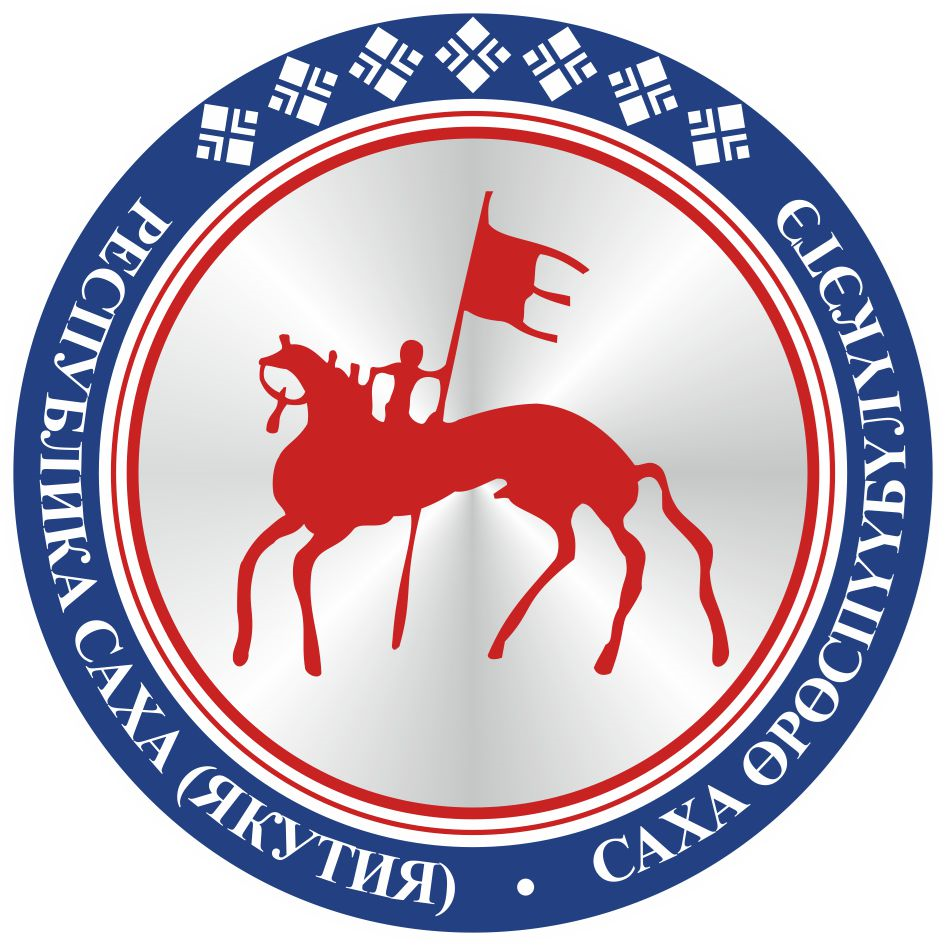                                       САХА  ЈРЈСПҐҐБҐЛҐКЭТИНИЛ ТYMЭНЭ                                                                      П О С Т А Н О В Л Е Н И ЕУ У Р А А Х